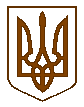 УКРАЇНАБілокриницька   сільська   радаРівненського   району    Рівненської    області(тридцять шоста позачергова сесія сьомого скликання)РІШЕННЯвід  07 грудня 2018  року                                                                           №проект                                                                    Про надання дозволу на розроблення проекту землеустрою щодо зміни меж населеного пункту с. Біла КриницяЗаслухавши інформацію сільського голови Гончарук Т.В. та розглянувши новий генеральний план  села Біла Криниця (в тому числі зонування території) керуючись ст.12, 174  Земельного кодексу України, ст.19, 46 Закону України «Про землеустрій» та ст. 26, Закону України «Про місцеве самоврядування в Україні» за погодженням з постійною комісією з питань агропромислового комплексу, земельних ресурсів та соціального розвитку села сесія Білокриницької сільської ради  В И Р І Ш И Л А:Дати дозвіл Білокриницькій сільській раді на розроблення проекту землеустрою щодо зміни меж населеного пункту с. Глинки орієнтовною площею 246,22 га на території Білокриницької сільської ради Рівненського району Рівненської області.Розроблений проект землеустрою щодо зміни меж населеного пункту подати на розгляд та затвердження до Рівненської районної ради.Контроль за виконанням даного рішення покласти на постійну комісію сільської ради з питань агропромислового комплексу, земельних ресурсів та соціального розвитку села.    Сільський голова                                                                           Т.В. Гончарук